1.- Create an appointment for:Patient: Allen, Tricia A. Day: Next Monday at 9:30 a.m. Provider: Stephen M.D.Notes: Blood Pressure Check, Albumin Test2.- Track Adams, Patti today like this image: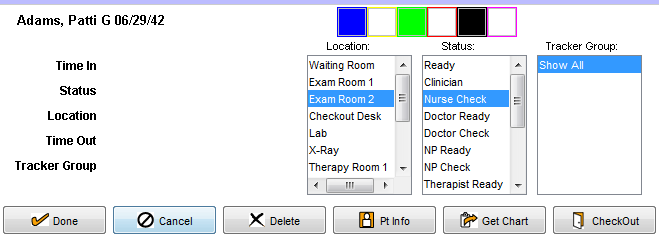 3.- Enable the track views like this image: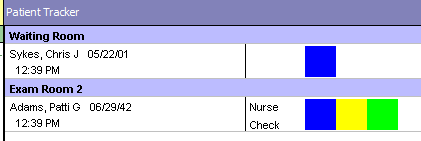 4.- Enter  to the patient’s chart and take the vitals only like this image: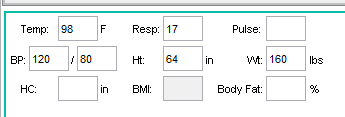 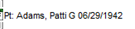 5.- Show this graph: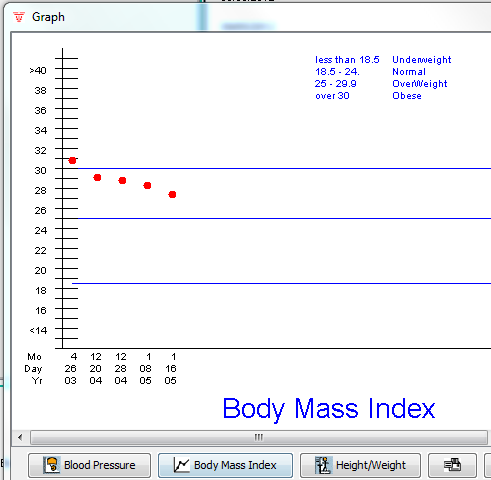 6.- 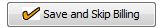 7.- Create a new refill like this image and save.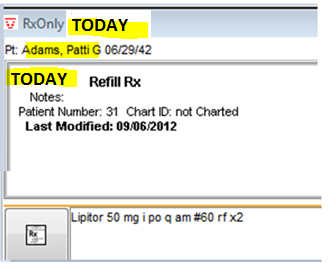 8.- Create a  like this image and save.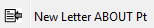 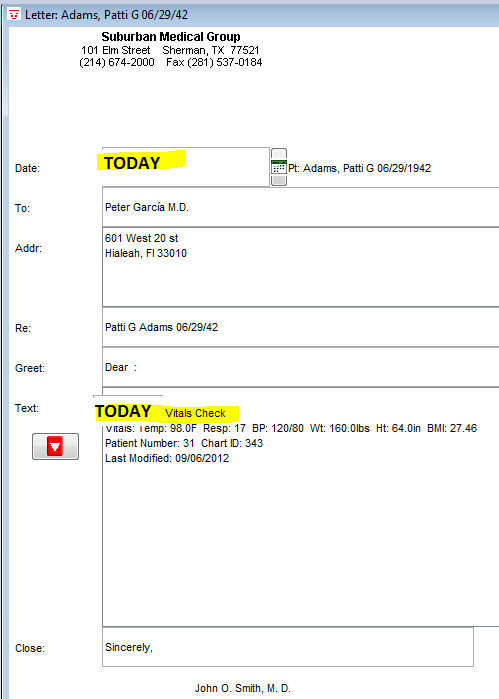 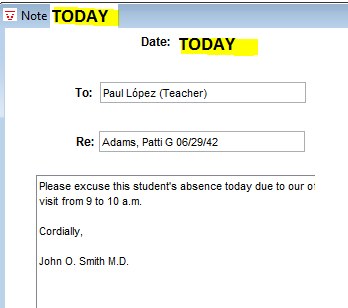 9.- Create a  like this image and save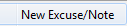 10.- Create a    like this image and 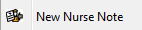 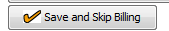 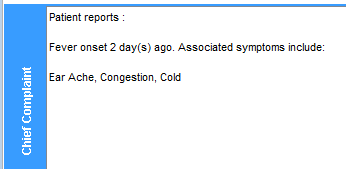 11.- Create a   like this image and 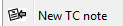 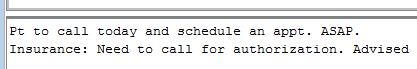 12.- Set the default farmacy to Adams Patti like this image: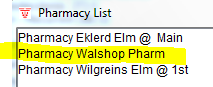 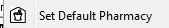 